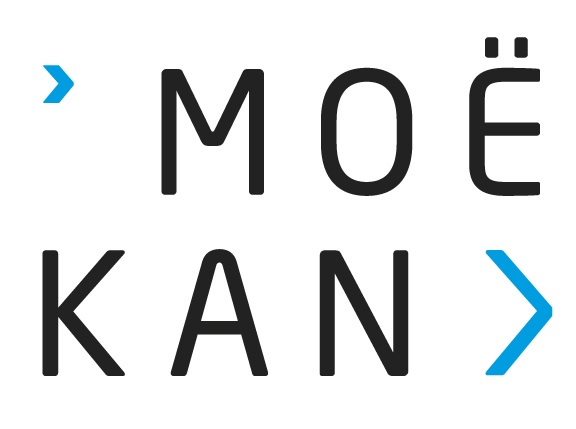 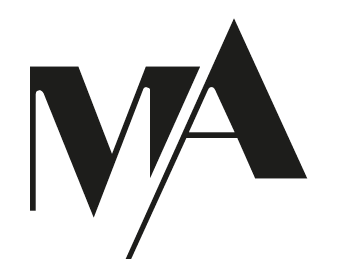 S C È N EN A T I O N A L EP A Y S  D EM O N T B É L I A R DINTITULE DU POSTE : 			RÉGISSEUR-RÉGISSEUSE GÉNÉRAL(E)Secteur : Spectacle VivantNature du poste : Permanent (poste à pourvoir idéalement dès janvier 2022)Nature du contrat : CDI Temps plein- 33,75 H avec annualisation du temps de travail - Rémunération sur la base de la convention collective CCNEAC, cadre d’emploi : Cadre / Groupe 4, échelon selon expérience.Nature de la structure : Association Loi 1901 (Exploitant de lieux).Lieu de l’activité et du poste : Principal : Hôtel de Sponeck - 54 rue Georges Clemenceau, 25200 Montbéliard. Réguliers : les autres sites de la structure.Description de l’entreprise : MA scène nationale – Pays de Montbéliard porte un projet artistique et culturel pluridisciplinaire intégrant les arts numériques et sonores, une forte activité d’accueil en résidence et le montage de productions participatives sur son territoire d’implantation. Parallèlement à sa programmation habituelle (150 représentations dans 5 salles), sont organisés des festivals hors-les-murs comme les Green Days ou Parlemonde. Effectif du service technique : 10 permanents.Sous la responsabilité directe du directeur technique, le régisseur – la régisseuse général(e) dirige une équipe de 5 régisseurs principaux permanents et une équipe d’intermittents. Il (elle) dispose d’un secrétariat partagé avec le service administratif.Les espaces :*THÉÂTRE DE MONTBÉLIARDRue de l’école Française, 25200 Montbéliard*BAINS DOUCHES4 rue Contejean, 25200 Montbéliard*SCÈNE NUMÉRIQUESEM Numerica, bâtiment C11 cours Leprince-Ringuet, 25200 Montbéliard*JULES VERNE1A rue Claude Debussy, 25200 Montbéliard*MALS4 rue de l’Hôtel de Ville, 25600 SochauxSous l’autorité du directeur technique PROFIL DU POSTEDéfinir, élaborer et suivre les plannings du personnel technique permanent (5 régisseurs principaux) et intermittent.Analyser et négocier les fiches techniques pour adapter la mise en place aux spécificités des différents sites de la structure.Encadrer, coordonner les régisseurs et techniciens en phase de montage, répétition, exploitation et démontage.Appliquer et fait appliquer les consignes de sécurité selon les règlementations en vigueur.Assurer un suivi du matériel technique, en lien avec le référent du stock : location, emprunt, prêt, entretien.Assurer la coordination technique des événements.En concertation avec le directeur technique Suivre et mettre en application les règles de sécurité, santé et conditions de      travail ; de la réglementation des ERP. Respecter l’enveloppe budgétaire établie par le directeur technique.Maintien du bon état de marche de l’ensemble des lieux en appui du régisseur principal dédié.Être force de propositions visant l’amélioration technique, des investissements et de l’organisation du service technique.En lien avec les équipes artistiques et techniques accueillies Être l’interlocuteur technique des artistes accueillis en création et en diffusion : négociation des fiches techniques, accueil montage, démontage, conseils, veille de l’adéquation du projet artistique par rapport aux moyens alloués).MISSIONSEn résonnance avec les différents points renseignés ci-dessus (profil de poste)Animer l’équipe permanente comprenant 5 régisseurs principaux et du personnel intermittent. Programmer et animer les réunions d’équipes. Établir les plannings des équipes. Veiller à garantir et maintenir la cohésion de l’équipe et de bonnes conditions de travail. Créer du lien fonctionnel avec les autres services de la structure. Rester un interlocuteur disponible et une personne ressource.Apporter son expertise à la direction technique, dans l’ensemble de ses domaines de compétences. Alerter la direction technique sur toute difficulté rencontrée qui compromettrait le bon déroulement de sa mission tout en étant force de proposition. Procéder à des comptes-rendus d’activité.Veiller au respect des règles de l’art, des normes et des règlementations applicables. Participer à l’évaluation des risques professionnels. Faire appliquer les consignes et les règlementations applicables au secteur d’activité (Code du travail, Code de la Construction et de l’Habitation). Assurer la fonction Cadre de référence, en alternance avec les autres Cadres du service technique, lors de la présence du public.COMPETENCES REQUISES Bonnes connaissances techniques générales dans l’ensemble des domaines du spectacle. Connaissances des langages et des pratiques : lumière, plateau, cintre, son et vidéo.Connaissance de l’environnement social, juridique et de la règlementation applicable en matière de sécurité (code du travail et réglementation ERP) du secteur d’activité. Grande capacité d’autonomie dans l’organisation de son travail et celui des équipes sous sa responsabilité, dans un environnement contraint (coût, délais, qualité).Sens de l’observation, capacité de diagnostic et de prises d’initiative.Aisance relationnelle, esprit d’équipe et solide capacité d’encadrement.Sens de l’anticipation et de l’ordonnancement des tâches.Capacité à organiser le travail selon un calendrier précis, dans des espaces multiples.Aptitude à l’utilisation des outils bureautiques, informatiques, Régie Spectacle (formation en interne possible), Pack Office. Anglais technique souhaité (lu et parlé).DIVERSPermis B indispensable (déplacements sur les différents sites de la structure)FORMATIONS souhaitées - Issu(e) d’une formation Bac+2 de type Licence en régie générale (ex :Formation régie générale CFPTS). - Vous justifiez d’une expérience minimum de 5 ans sur un poste similaire, acquis au sein d’une structure culturelle. - Connaissances et/ou formation en matière de : sécurité incendie dans les ERP de type L (SSIAP 1 ou Licence de 1ère catégorie d’entrepreneur du spectacle vivant), CACES (R486), travail en hauteur, accroches et levage (machinerie contrebalancées et moteurs et ponts), habilitation électrique niveau B0.CANDIDATUREDate limite de candidature : 10 décembre 2021 à midi.Entretiens : journées du 13 et 14 décembre 2021Merci d’envoyer CV et lettre de motivation par email à : recrutement@moe-kan.frÀ l’attention de Serge Muller Directeur Technique.